Shilluk | Cøllø Wänyi-a rije dï kwøbbi Reb tyëng Keed Reb Tyëng Keed – Wänyi dyer ki pa käälì Rebi Tyëng Keed ba yö me nyän me køny wa ki tyënyi kønyi tyëng gwed møggi keed ki geri ød gwed me rije dï jammi mø gïr kipa/per tyëng gwed møgge been.Øddi gweed møg-a yedhi gen dï gïg mø ngëny yï gen da gïg døj ki dïddø, gwøg ki tyëny kipa tyëng gwed bëën.Rebi Tyëng Keed okøny øddi gwed ki yod gïn adwadi tyëng gwed o konyi gen ki dïddø, kiri: yuu muujø men nyän ki løg caar  tegø me nyän kiri gwøg mi jammi Rebi Tyëng Keed o nyodhe gïg adwadi yi ngedi gwed ki gïn-a dwati tyenyø pwönyø ki nyudhø me ngeny kipa tyëng pwønyø ki ji-a agøøgø ki ød gwed ki yu døj men køny gen ki dïddø.   Yu mujø men nyän ki løg me ngenyYu mujø men-a nyän nyøl-a løg me ngenyø me cuggi gwøg yi ød gwed o kønye tyëng gwed mø gïr menni reb-a tyëng-a dhäli kwøb, dïddø ki jamm- a tegi ki mø gïr. Ngenyi løg men o mujø ki kuny me dwøng ki pa tyëng gwed mø keed, ki tyëng gwed møg-a bëëd e ge tøg ki kali ji-a këlli kiri mujø pa gwøøg tyëng gwed mø keed käggi dööng.   Mujø men ocugi gwøøg yi øddi ki pa jammi mø gïr:pwöny mø ngeny ki ngänyi wøw ki pa tyëng pwönyø ki ji-a göögø ki ød gwedlïngi ki yï ji møg-a dïddø kipa tyëng keedKïri tyëng pwönyø wala ji o ge konyi gen ki rumi ki wïïdø kipa tyëng gwedjammi ki ngëny kipa dïddø. Rebi Jammi Tyëng keedRebi Jammi Tyëng Keed køny-a øddi gwed caar kipa tëëgø ki gïg-a dwadi nyari. O nyodh-a mujø kiper re, kunyø rømi dïdi ngëdi gwed ki gïg møgø mø o dwati wiilø kipa dïddø. 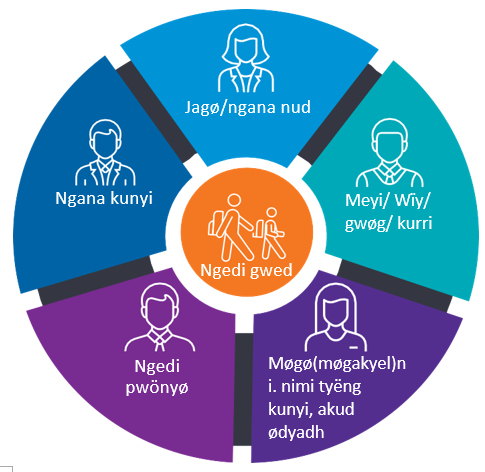 Rebi Jammi Tyëng keed men-a nyän gïg-a dwaddi kipa dïddø o løg en. Ka kedh øddi gweed rij yu nyän, käli tyëng gwed møg-a  tung PSD ba møg o cøl o ge bï be burø ki pa tyëgi jammi tyëng keed. Ji møg-a ngänyi nyari o bëëd ge nud ki rij burø, kyël ki ji møgø ki wäyi gen ma tyëng pwönyø møg o køny øddi gwed ki tyëng käli ki tyëgi jammi.Keløg nyari nut kiri gwøg PSD, ød gweedi o göög ki yïn kipa bøli keny-a døj ki tyëgi jammi gën. Jammi thyew o bëëd e ge nut ki pa akut tyëng gwed mø gïr møg o dwadi gen car.  Munyi wïïdøKønyi käli ki dër ka kedh nyargen rij gwøng-a kyeel mi tyëng keed (PSD) ki yu nyän, Mïri Victoria ca mujø ki pa Rebi Tyëng Keed këdi run 2024. Munyi Wïdø mi Rebi Tyëng Keed dwata yodi kinni øddi gweed møga weggi gen kipa tyëng gwed-paar wala gïr kipa kønyi tyëng gwed kiri PSD ki Rebi Tyëng Keed.Ki pa mø ngeny ki yu o gwøg mujø mi Rebi Tyëng Keed kipa Nyari kööb ki nyangi ød gweedi. Pwönyø geki tyëny ki pa tyëng pwöny ki ji møga göögø ki ød gwed Rebi Tyëng Keed o thödhi tyëng pwönyø geki ji møg-a göögø ki ngenyi wøw ma døj kipa tyëng keed ki yuu o löggi. Meni ocugi rebi yuu:tyëng ngäny wøw mø ki øddi gweed møga ngäny tyëng keed  tyënydïdi ngäny wøwgïg-a nyodhø geki jammikønyø kipa gwed.Kwøb mø gïr Lidh/kedhi www.education.vic.gov.au/disabilityinclusion ki pa o yï yïdi ki mø ngeny pa Rebi Tyëng Keed. Keløga yï dwata kwöb kipa jam-a adwati nyari ki ød gwed, wala yï dwata o møgani løg wala dhano me kunyi, köbi ngana dwøng mi ød gweedi. 